24.12.2019г. №62РОССИЙСКАЯ ФЕДЕРАЦИЯИРКУТСКАЯ ОБЛАСТЬБОХАНСКИЙ МУНИЦИПАЛЬНЫЙ РАЙОНСЕЛЬСКОЕ ПОСЕЛЕНИЕДУМАРЕШЕНИЕОБ УТВЕРЖДЕНИИ ПОЛОЖЕНИЯ О ДЕНЕЖНОМ СОДЕРЖАНИИ ВЫБОРНОГО ДОЛЖНОСТНОГО ЛИЦА МУНИЦИПАЛЬНОГО ОБРАЗОВАНИЯ «КАЗАЧЬЕ»На основании Постановления Правительства Иркутской области от 27 ноября 2014 года № 599-пп «Об установлении нормативов формирования расходов на оплату труда депутатов, выборных должностных лиц местного самоуправления, осуществляющих свои полномочия на постоянной основе, муниципальных служащих и содержание органов местного самоуправления муниципальных образований Иркутской области» с учетом изменений, внесенных Постановлением Правительства Иркутской области от 19 июня 2019 года №486-пп, думаРЕШИЛА:1.Утвердить положение о денежном содержании выборных должностных лиц органов местного самоуправления, 2.Данное решение вступает в силу с 01.01.2018 г.3.Опубликовать данное решение в муниципальном Вестнике.Председатель Думы,Глава сельского поселения «Казачье»Т.С. ПушкареваПриложение № 1к Решению Думысп «Казачье»от 24.12.2019 г. №62Положение о денежном содержании выборного должностного лица муниципального образования «Казачье»1. Настоящее Положение разработано в соответствии: Ст. 53 п.2 Федерального закона от 06.10.2003 №131ФЗ (ред. от 08.11.2007), «Об общих принципах организации местного самоуправления в РФ», ст. 22 Федерального закона от 02.03.2007г. № 25-ФЗ «О муниципальной службе в Российской Федерации», ст. 10, 17 Закона Иркутской области от 15.10.2007г. № 88-ОЗ «Об отдельных вопросах муниципальной службы Иркутской области», Закона Иркутской области от 15.10.2007 N 89-ОЗ «О реестре должностей муниципальной службы в Иркутской области и соотношении должностей муниципальной службы и должностей государственной гражданской службы Иркутской области», Закона Иркутской области от 7 октября 2009г. № 60/26-ОЗ «О внесении изменений в Закон Иркутской области «Об отдельных вопросах муниципальной службы в Иркутской области», Постановления Правительства Иркутской области от 27 ноября 2014 года № 599-пп «Об установлении нормативов формирования расходов на оплату труда депутатов, выборных должностных лиц местного самоуправления, осуществляющих свои полномочия на постоянной основе, муниципальных служащих и содержание органов местного самоуправления муниципальных образований Иркутской области» с учетом изменений, внесенных Постановлением Правительства Иркутской области от 19 июня 2019 года №486-пп, Уставом муниципального образования «Казачье»:2. Настоящее Положение распространяется на выборных должностных лиц органов местного самоуправления муниципального образования «Казачье» (далее – должностного лица).3. Настоящие нормативы распространяются на муниципальное образование "Казачье" Иркутской области, в бюджетах которого доля межбюджетных трансфертов из других бюджетов бюджетной системы РФ (за исключением субвенций, а также предоставляемых муниципальным образованиям Иркутской области за счет средств Инвестиционного фонда РФ субсидий и межбюджетных трансфертов на осуществление части полномочий по решению вопросов местного значения в соответствии с заключенными соглашениями) и (или) налоговых доходов по дополнительным нормативам отчислений в течение двух из трех последних отчетных финансовых лет превышала 10 процентов собственных доходов местного бюджета (далее – муниципальные образования), включают в себя нормативы формирования расходов на оплату труда депутатов, выборных должностных лиц местного самоуправления, осуществляющих свои полномочия на постоянной основе (далее – выборные лица), и норматив формирования расходов на оплату труда муниципальных служащих муниципальных образований).4. Годовой норматив формирования расходов на оплату труда главы муниципального образования определяется исходя из соответствующего норматива формирования расходов на оплату труда в расчете на месяц, увеличенного в 12 раз.5. Выборному лицу местного самоуправления, осуществляющему полномочия на постоянной основе, за счет средств соответствующего местного бюджета производится оплата труда в виде ежемесячного денежного поощрения, а также денежного поощрения и иных дополнительных выплат, установленных нормативными правовыми актами представительного органа муниципального образования, с выплатой районных коэффициентов и процентных надбавок, определенных в соответствии с законодательством.6. Норматив формирования расходов на оплату труда главы муниципального образования, определяемой в соответствии с приложениями 1, 2 к настоящим нормативам, определяется по следующей формуле: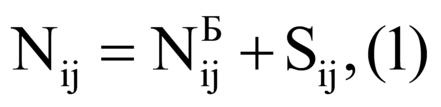 где:Nij - норматив формирования расходов на оплату труда главы муниципального образования в расчете на месяц;- базовый норматив формирования расходов на оплату труда главы муниципального образования, определяемый как: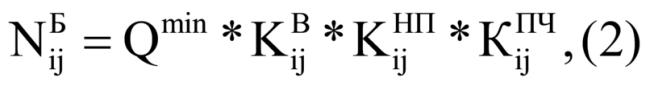 где:Qmin - должностной оклад муниципального служащего, замещающего в местной администрации должность муниципальной службы, определяемый в размере, равном должностному окладу муниципального служащего, замещающего в местной администрации должность муниципальной службы "специалист", согласно соотношению должностей муниципальной службы и должностей государственной гражданской службы Иркутской области в соответствии с Законом Иркутской области от 15 октября 2007 года N 89-оз "О Реестре должностей муниципальной службы в Иркутской области и соотношении должностей муниципальной службы и должностей государственной гражданской службы Иркутской области", установленном по состоянию на 1 января 2019 года;- поправочный коэффициент для муниципального образования, определяемый в соответствии с приложениями 1, 2 к нормативам;- коэффициент, зависящий от количества населенных пунктов, входящих в состав муниципального образования, определяемый в соответствии с приложениями 3, 4 к действующим нормативам;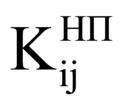 - поправочный коэффициент, зависящий от количества исполняемых полномочий, закрепленных за муниципальным образованием Федеральным законом от 6 октября 2003 года N 131-ФЗ "Об общих принципах организации местного самоуправления в Российской Федерации", Законом Иркутской области от 3 ноября 2016 года N 96-ОЗ "О закреплении за сельскими поселениями Иркутской области вопросов местного значения", определяемый в соответствии с приложениями 7, 8 к настоящим нормативам. При определении по муниципальным районам учитывается общее количество исполняемых в соответствии с Законом Иркутской области от 3 ноября 2016 года N 96-ОЗ "О закреплении за сельскими поселениями Иркутской области вопросов местного значения" полномочий с учетом числа поселений, за которые данные полномочия исполняются;- объем средств на выплату процентной надбавки к заработной плате за работу со сведениями, составляющими государственную тайну, муниципального образования, определяемый как: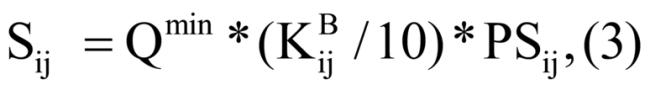 где:PSij - фактически установленный в соответствии с федеральными нормативными правовыми актами размер процентной надбавки за работу со сведениями, составляющими государственную тайну, главе муниципального образования  группы в зависимости от степени секретности сведений, составляющих государственную тайну, к которым имеется доступ, в соответствии с Законом Российской Федерации от 21 июля 1993 года N 5485-1 "О государственной тайне"; - дополнительный объем средств, рассчитанный исходя из численности муниципального образования, рассчитываемый по следующей формуле:,где – численность населения i-го муниципального образования j-той группы.